TCFD encuentra un aumento constante en las divulgaciones financieras relacionadas con el clima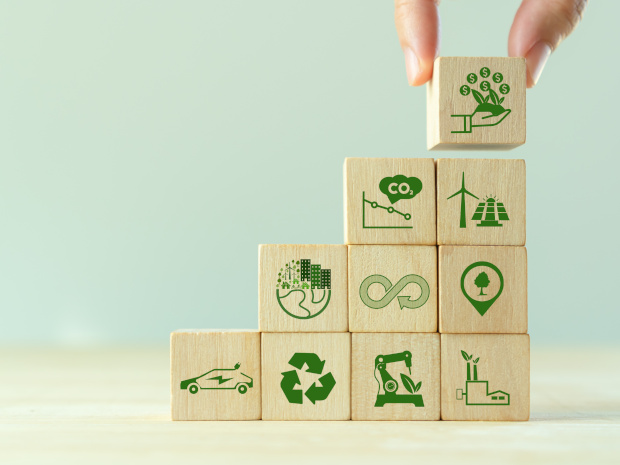 Publicado el octubre 21, 2022 por EditorEl Grupo de Trabajo sobre Divulgaciones Financieras relacionadas con el Clima (TCFD) ha publicado su Informe de Estado 2022, marcando cinco años desde que publicó sus recomendaciones finales en 2017. Encuentra un aumento constante en el porcentaje de empresas que divulgan información alineada con TCFD, así como en la cantidad de información divulgada.El número promedio de divulgaciones abordadas por compañía ha aumentado de 1.4 en 2017 a 4.2 en los informes del año fiscal 2021. Sin embargo, todavía queda mucho por hacer. Mientras que el 80% de las empresas divulgaron en línea con al menos una de las recomendaciones del TCFD en el año fiscal 2021, solo el 43% divulgó en línea con al menos cinco, por debajo de las 11 divulgaciones recomendadas por el TCFD. Profundizando en más detalles, el informe también hace comparaciones interesantes de los niveles de divulgación entre sectores de la industria y entre regiones globales.El TCFD proporciona una base importante para los estándares de informes de sostenibilidad que están desarrollando el ISSB, la SEC y el EFRAG, lo que hace que la familiaridad con las recomendaciones del TCFD sea un activo particularmente valioso para las empresas en el futuro, así como un impulsor de la coherencia en las divulgaciones.Lea más aquí.DIVULGACIÓN CLIMÁTICA ESG TCFD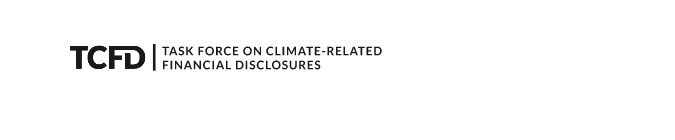 El informe de TCFD encuentra un aumento constante en las divulgaciones financieras relacionadas con el clima desde 2017octubre 13, 2022El porcentaje de empresas que divulgan información alineada con TCFD aumentó constantemente cada año desde 2017, al igual que la cantidad de información divulgada.Nueva York – El Grupo de Trabajo sobre Divulgaciones Financieras relacionadas con el Clima (TCFD), establecido por el Consejo de Estabilidad Financiera (FSB), publicó hoy su Informe de Estado 2022. Este año se cumplen cinco años desde que el Grupo de Trabajo publicó sus recomendaciones finales en 2017, y el Informe de Estado 2022 evalúa los desarrollos y el progreso durante ese tiempo.Como parte de su evaluación, el Grupo de Trabajo revisó los informes disponibles públicamente de más de 1.400 empresas de ocho industrias y cinco regiones para comprender mejor las prácticas actuales de divulgación financiera relacionadas con el clima y su evolución.En particular, el número promedio de divulgaciones recomendadas abordadas por compañía ha aumentado constantemente cada año durante los últimos cinco años, de 1.4 en los informes del año fiscal 2017 a 4.2 en los informes del año fiscal 2021. Además, mientras que el 80% de las empresas divulgaron en línea con al menos una de las divulgaciones recomendadas por TCFD para el año fiscal 2021, solo el 43% divulgó en línea con al menos cinco. Estos niveles de divulgación no cumplen con las 11 divulgaciones recomendadas por el TCFD.En promedio, en las 11 divulgaciones recomendadas, el porcentaje de empresas que divulgan información alineada con TCFD aumentó en 26 puntos porcentuales entre 2017 y 2021. Además, más del 60% de las empresas revisadas revelaron sus riesgos u oportunidades relacionados con el clima en los informes del año fiscal 2021, frente al 27% en los informes del año fiscal 2017.También ha habido un crecimiento constante en las divulgaciones financieras relacionadas con el clima a nivel industrial y regional en los últimos tres años. De las ocho industrias revisadas, cuatro tenían niveles promedio de divulgación en las 11 divulgaciones recomendadas de más del 40%: compañías de energía con un 43%, compañías de materiales y edificios con 42%, bancos con 41% y compañías de seguros con 41%. El mayor aumento entre los informes de 2019 y 2021 fue para los bancos en 20 puntos porcentuales. El aumento para materiales y edificios y compañías de seguros fue de 16 puntos porcentuales y de 10 puntos porcentuales para las compañías de energía.A nivel regional, las empresas europeas revisadas divulgaron un 60% en promedio en las 11 divulgaciones recomendadas para los informes de 2021, creciendo 23 puntos porcentuales desde 2019. En América del Norte, el nivel promedio de divulgación para las empresas revisadas fue del 29% para los informes del año fiscal 2021, creciendo 12 puntos porcentuales desde 2019. En particular, más del 60% de las empresas norteamericanas revelaron riesgos u oportunidades relacionados con el clima y el 45% revelaron sus impactos. Más de la mitad de las empresas en la región de Asia Pacífico divulgaron métricas relacionadas con el clima, aunque la región promedió el 36% de los informes en las 11 divulgaciones recomendadas, un aumento de 11 puntos porcentuales desde 2017. El nivel promedio de divulgación por parte de las empresas en América Latina y Medio Oriente y África aumentó nueve puntos porcentuales (cada uno) desde 2019, lo que elevó los niveles promedio de divulgación a 28% y 25%, respectivamente.El continuo crecimiento de la demanda de los inversores para que las empresas informen información alineada con TCFD y el uso de las recomendaciones de TCFD por parte de gobiernos, reguladores y emisores de estándares en el desarrollo de requisitos de divulgación relacionados con el clima probablemente ayuden a impulsar el aumento de los informes alineados con TCFD.A partir de hoy, más de 3,900 organizaciones han prometido su apoyo al TCFD, creciendo de más de 2,600 partidarios cuando el Grupo de Trabajo publicó su informe de estado 2021. Los partidarios de TCFD abarcan 101 países y jurisdicciones, cubriendo casi todos los sectores de la economía, con una capitalización de mercado combinada de $ 26 billones.El TCFD también ha obtenido el apoyo de las empresas públicas más grandes del mundo. De las 100 empresas públicas más grandes, 92 apoyan el TCFD, informan en línea con las recomendaciones del TCFD, o ambas, en comparación con las 83 del año pasado."El Informe TCFD 2022 subraya la creciente adopción de divulgaciones financieras relacionadas con el clima desde las recomendaciones del Grupo de Trabajo de 2017, así como la necesidad urgente de un mayor progreso en este frente y en la lucha global contra el cambio climático. Los riesgos climáticos también son riesgos financieros, y una mayor medición y divulgación son cruciales para construir una economía más sostenible y resiliente y un futuro más seguro", dijo Michael R. Bloomberg, presidente del Grupo de Trabajo y fundador de Bloomberg L.P. y Bloomberg Philanthropies."Estos hallazgos demuestran que el marco TCFD se ha vuelto esencial para guiar a las empresas a medida que analizan cómo los riesgos y oportunidades climáticos afectan su posición financiera", dijo Mary Schapiro, directora de la Secretaría de TCFD y vicepresidenta de Políticas Públicas Globales de Bloomberg L.P. "Si bien estamos orgullosos del progreso que hemos visto desde 2017 en la divulgación de información de las empresas y en la adopción de TCFD por parte de los gobiernos, los organismos normativos y los reguladores, estos hallazgos dejan en claro que hay más trabajo por hacer para mejorar la transparencia a medida que las empresas y los inversores evalúan sus riesgos a través de la lente del cambio climático"."El informe de este año demuestra aún más que las Recomendaciones del TCFD están proporcionando la base común para las divulgaciones relacionadas con el clima de las empresas en todo el mundo. Proporcionan una base sólida para el nuevo estándar de referencia global ISSB planificado. Por lo tanto, me complace ver el sólido aumento de las divulgaciones relacionadas con el clima utilizando el marco TCFD, que fomentará una mayor claridad y consistencia entre las empresas ", dijo Klaas Knot, presidente de FSB.Durante los próximos meses, el Grupo de Trabajo continuará monitoreando el progreso de las empresas en la divulgación de información financiera relacionada con el clima alineada con las recomendaciones del TCFD y preparará otro informe de estado, según lo solicitado por el FSB, en octubre de 2023.El Informe de Estado 2022 está disponible en el Sitio web de TCFD.Para obtener más información sobre cómo convertirse en un partidario, visite el Sitio web de TCFD. Se pueden encontrar recursos adicionales en el Centro de conocimiento TCFD.Contacto con los medios Carina UeharaGrupo de Trabajo sobre Divulgaciones Financieras relacionadas con el Clima +1.212.617.7927 cuehara2@bloomberg.netAcerca del Grupo de Trabajo sobre Divulgaciones Financieras relacionadas con el Clima (TCFD) El 4 de diciembre de 2015, el Consejo de Estabilidad Financiera (FSB) estableció el Grupo de Trabajo sobre Divulgaciones Financieras relacionadas con el Clima (TCFD) liderado por la industria con Michael R. Bloomberg como Presidente. El Equipo de Tareas cuenta actualmente con 30 miembros. Se le pidió al TCFD que desarrollara divulgaciones financieras voluntarias y consistentes relacionadas con el clima para uso de las empresas al proporcionar información a prestamistas, aseguradores, inversores y otras partes interesadas, que se publicaron en el Informe de recomendaciones del TCFD del 29 de junio de 2017. Puede encontrar más información sobre el TCFD en www.fsb-tcfd.org.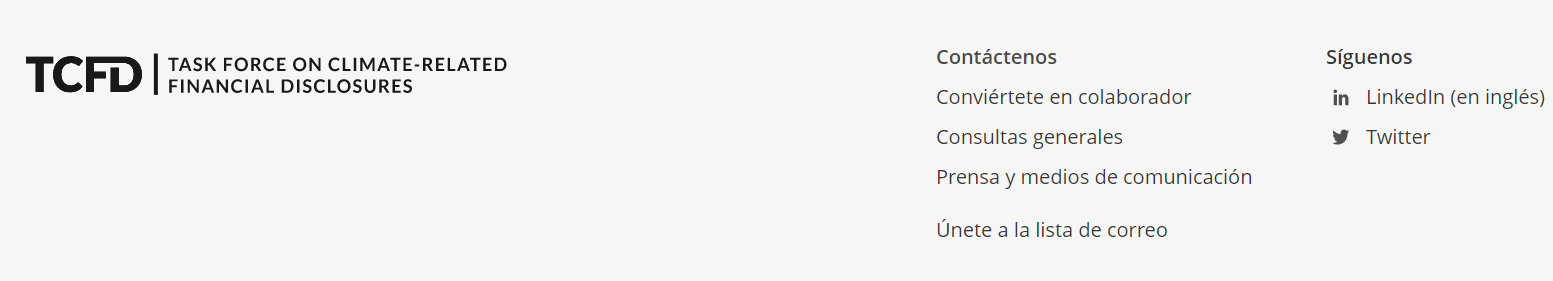 